HƯỚNG DẪN THI TRẮC NGHIỆM TRỰC TUYẾNĐể thuận lợi cho sinh viên, giảng viên trong việc hỏi thi vấn đáp bằng hình thức thi vấn đáp từ xa qua mạng, Phòng Khảo thí và Bảo đảm chất lượng hướng dẫn thi vấn đáp trực tuyến như sau:I. Yêu cầu về máy tính:1. Máy tính được nối mạng INTERNET và có các phần mềm: 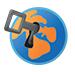 Phần mềm Trans và trình duyệt Safe Exam Browser (SEB)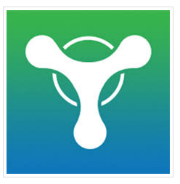 Sinh viên sử dụng phần mềm Trans để tương tác với cán bộ coi thi, hoặc cán bộ hỏi thi vấn đáp trong quá trình thi. Trường hợp sử dụng máy tính bàn không có webcam: Sinh viên sử dụng điện thoại để vào phòng thi Trans, sử dụng camera của điện thoại để tương tác với cán bộ coi thi, hoặc cán bộ hỏi thi vấn đáp.2. Cài đặt Safe Exam Browser (đây là phần mềm BẮT BUỘC phải cài thì mới có thể dự thi trắc nghiệm online)2.1. Download tại địa chỉ: https://safeexambrowser.org/Chọn tải xuống bản mới nhất2.2. Cài đặt: Tiến hành cài đặt trình duyệt như các phần mềm khác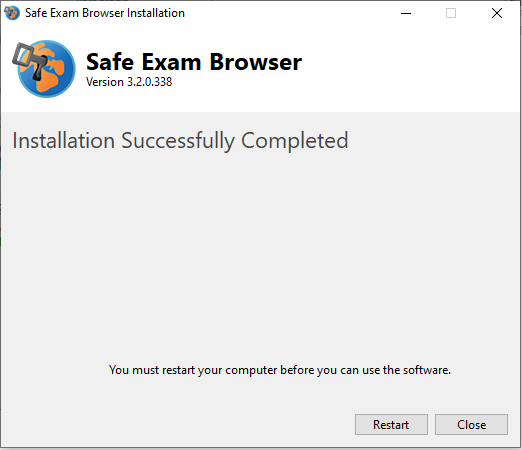 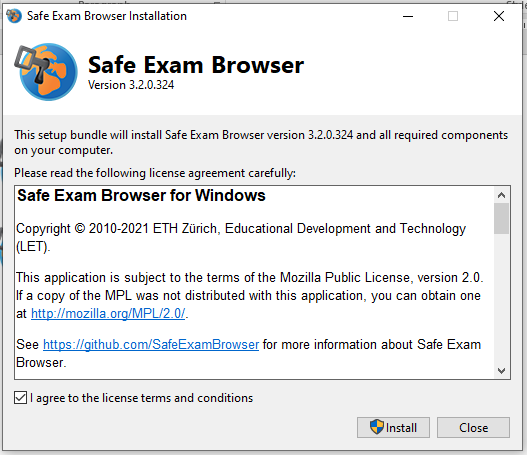 Chờ một lát cho phầm mềm chạy cài đặtSau khi phần mềm chạy xong thì bấm Restart để khởi động lại máy tính.2.3. Cấu hình trình duyệt: download tệp: SebClientSettings tại đường dẫn sau: https://drive.google.com/drive/folders/1dif1g-1I4JE44gDi5w1Si9iee2ByY97g?usp=sharingSau khi tải về nháy đúp vào tệp SebClientSettings để máy tính tự động thiết lập cấu hình trình duyệt SEB. II. Công tác chuẩn bị trước ngày thi 1 ngày- Kiểm tra máy móc, đường truyền đã sẵn sàng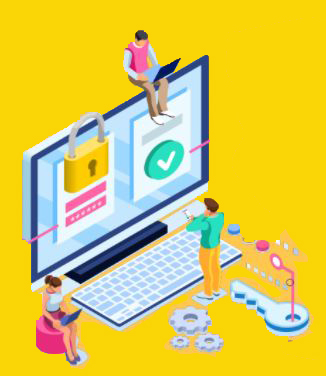 - Kiểm tra, chuẩn bị các phần mềm- Chuẩn bị Micro, Webcam để tương tác với cán bộ coi thi, trường hợp máy tính không có Micro, Webcam thì sử dụng phần mềm Trans trên điện thoại smartphone để tích hợp Micro và Camera của điện thoại.- Đăng nhập vào thử tài khoản Trans, 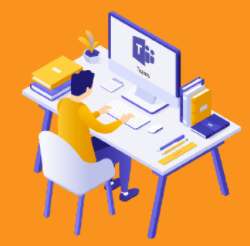 III. Trước khi thi 15-20 phút: - Đăng nhập vào phần mềm Trans- Vào phòng thi theo mã lớp đã được thông báo trước.- Điểm danh với cán bộ coi thi- Cán bộ coi thi cung cấp mật khẩu truy nhập hệ thống thi trực tuyến 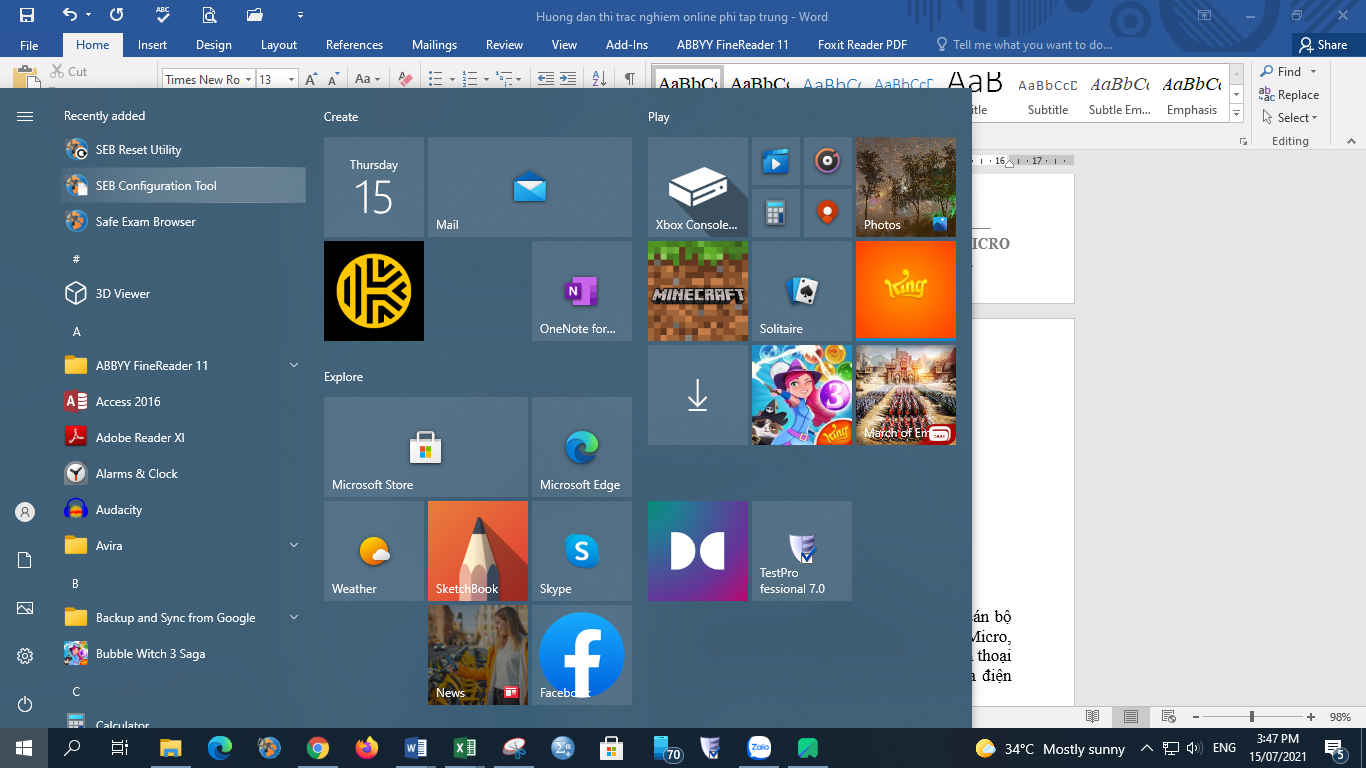 - Mở phần mềm Safe Exam Browser(bấm Start/ chọn Safe Exam Browser)Để thuận tiện sinh viên có để tạo Shortcut ra ngoài màn hình desttop để sử dụng cho các lần thi tiếp theoIV. Đăng nhập vào hệ thống thi trực tuyến: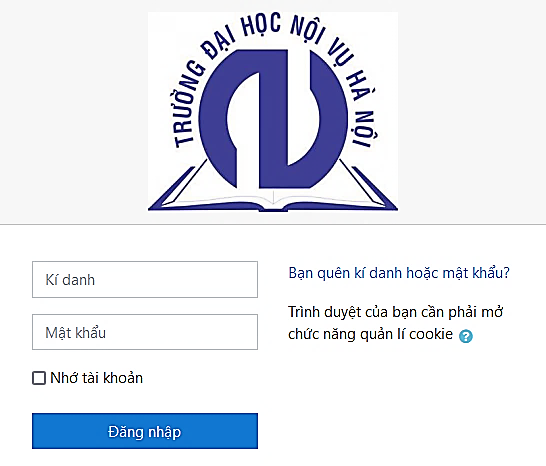 V. Làm bài thi:Sau khi đăng nhập thành công, màn hình trang chủ của thí sinh như hình dưới 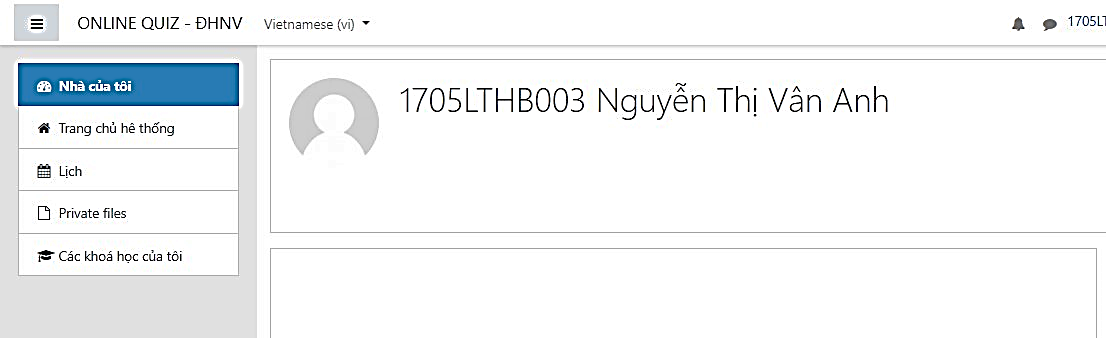 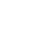 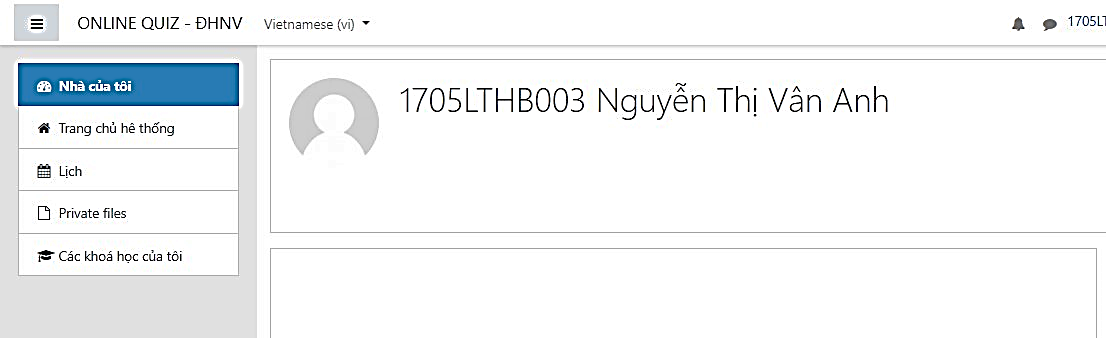 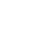 Nếu muốn thay đổi ngôn ngữ hiển thị, thí sinh có thể chọn ngôn ngữ trong (1) Chọn môn thi bằng cách bấm vào Trang chủ hệ thống (2) 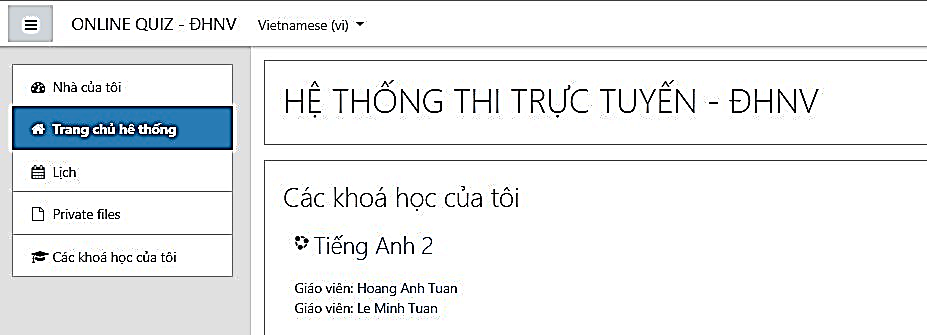 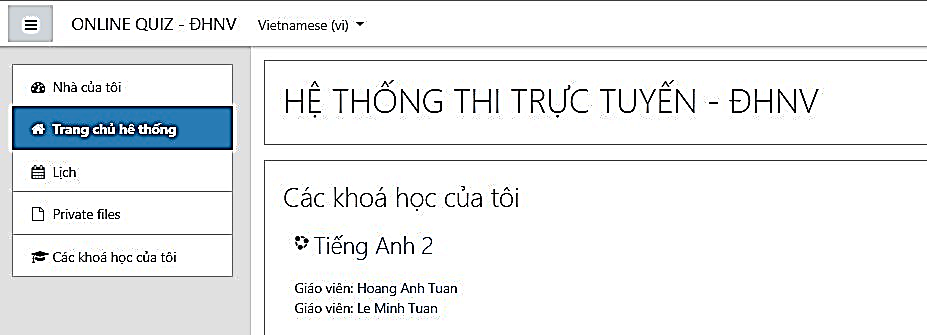 Bấm chọn môn thi: TIẾNG ANH, GDTC hoặc TIN HỌC …(mẫu Tiếng Anh)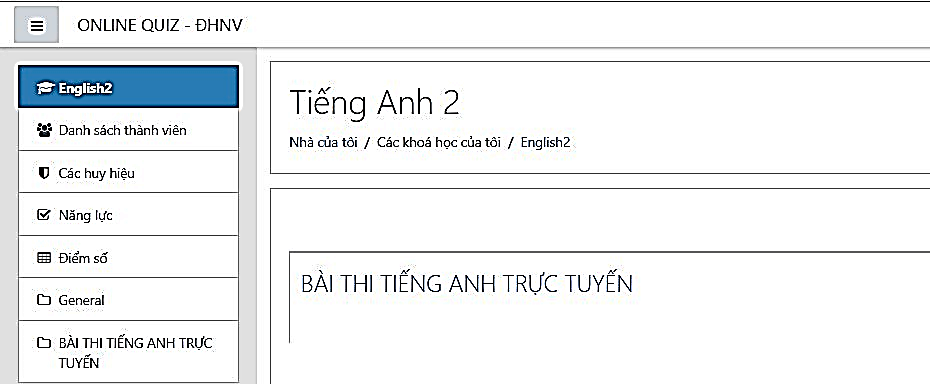 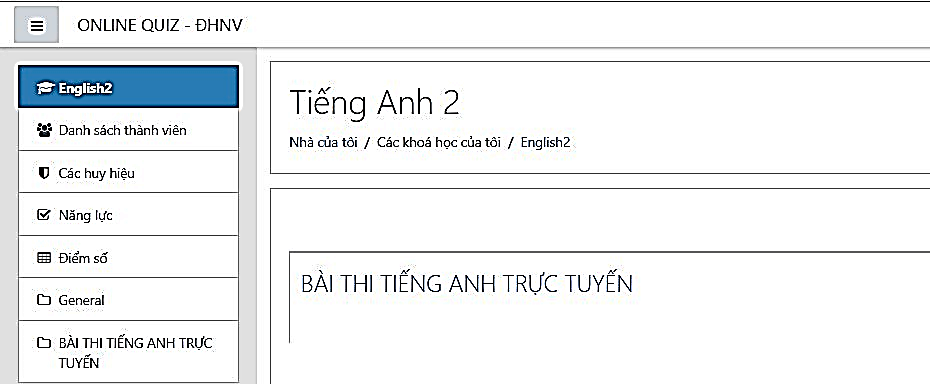 Bấm tiếp vào BÀI THI TIẾNG ANH / TIN HỌC TRỰC TUYẾN 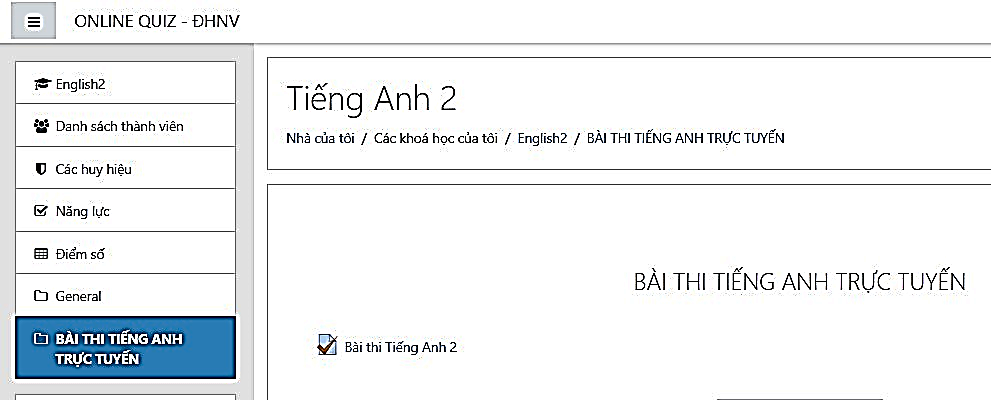 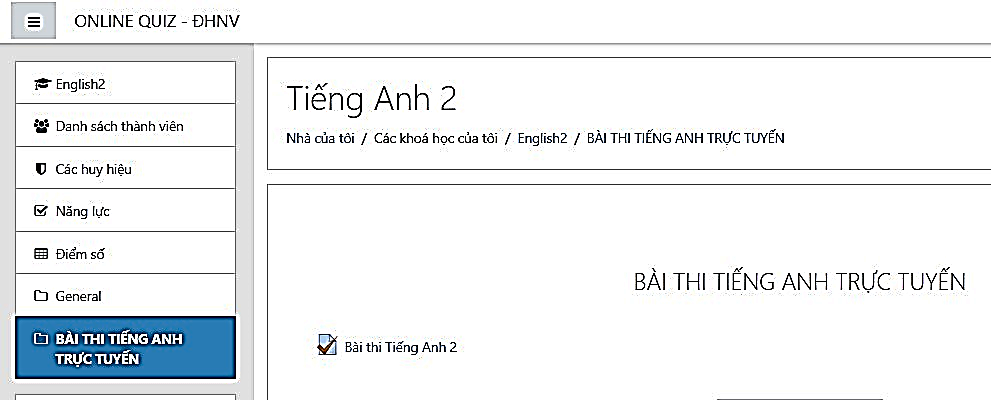 Bấm vào Bài thi Tiếng Anh 2 / TIN HOC … để bắt đầu làm bài Màn hình Bài thi 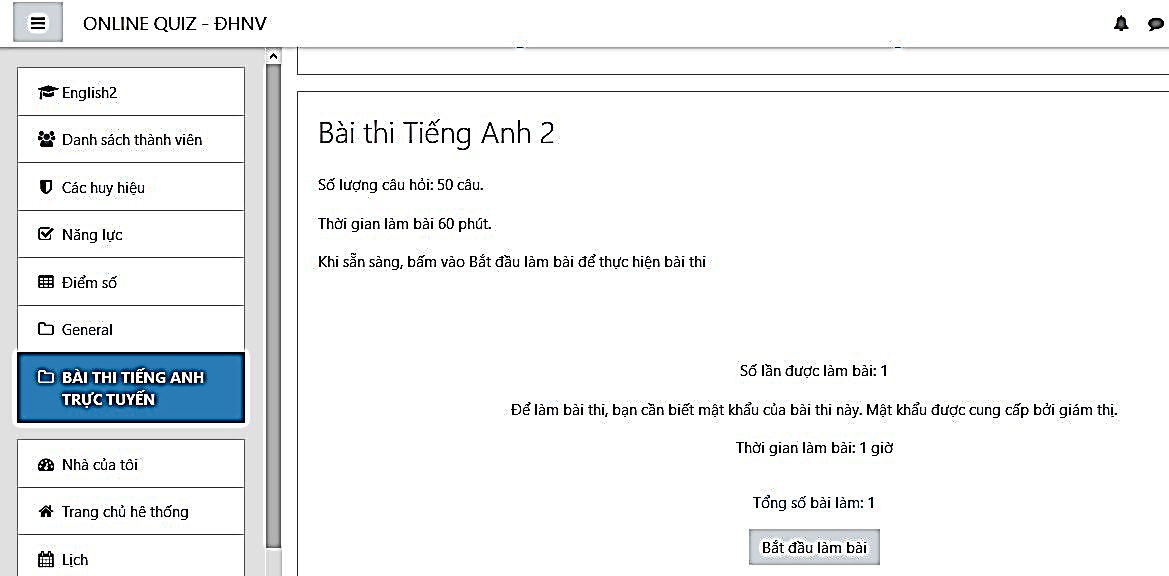 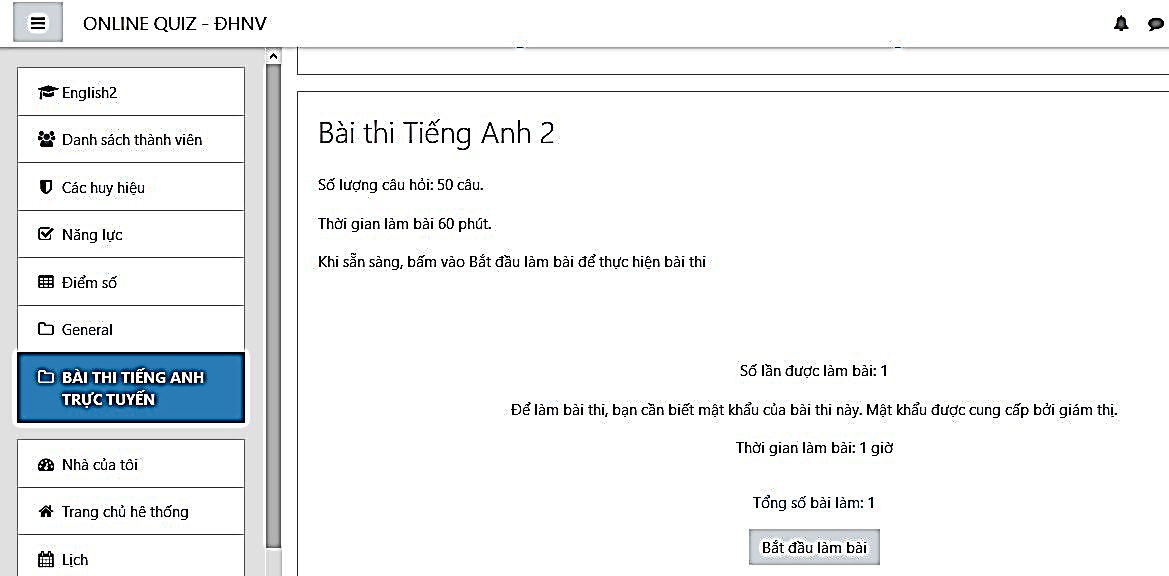 Bấm vào Bắt đầu làm bài để làm bài Nhập mật khẩu bài thi. Mật khẩu bài thi được Giám thị coi thi cung cấp 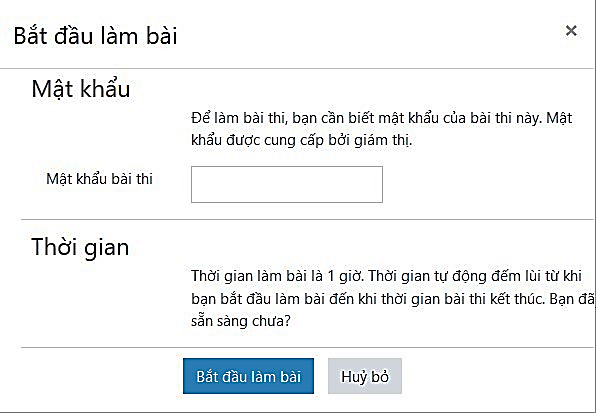 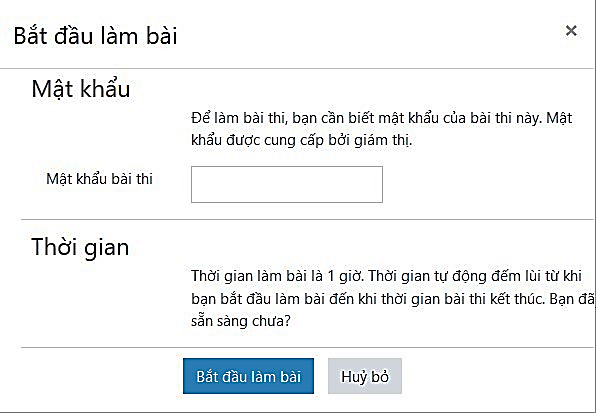 Nhấn nút Bắt đầu làm bài để làm 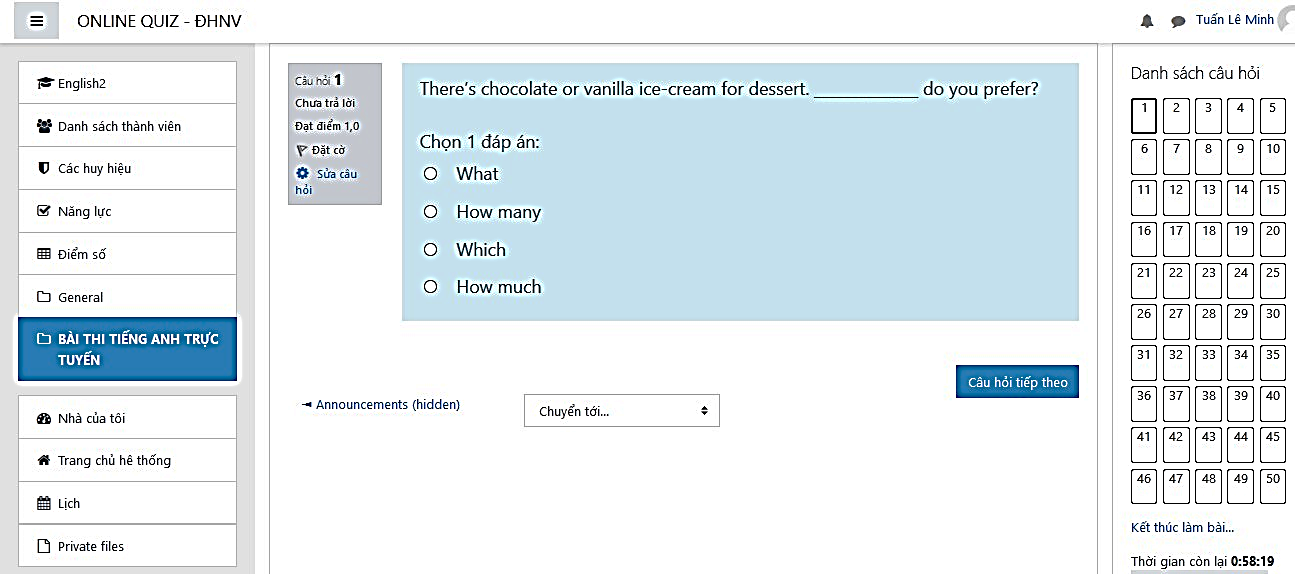 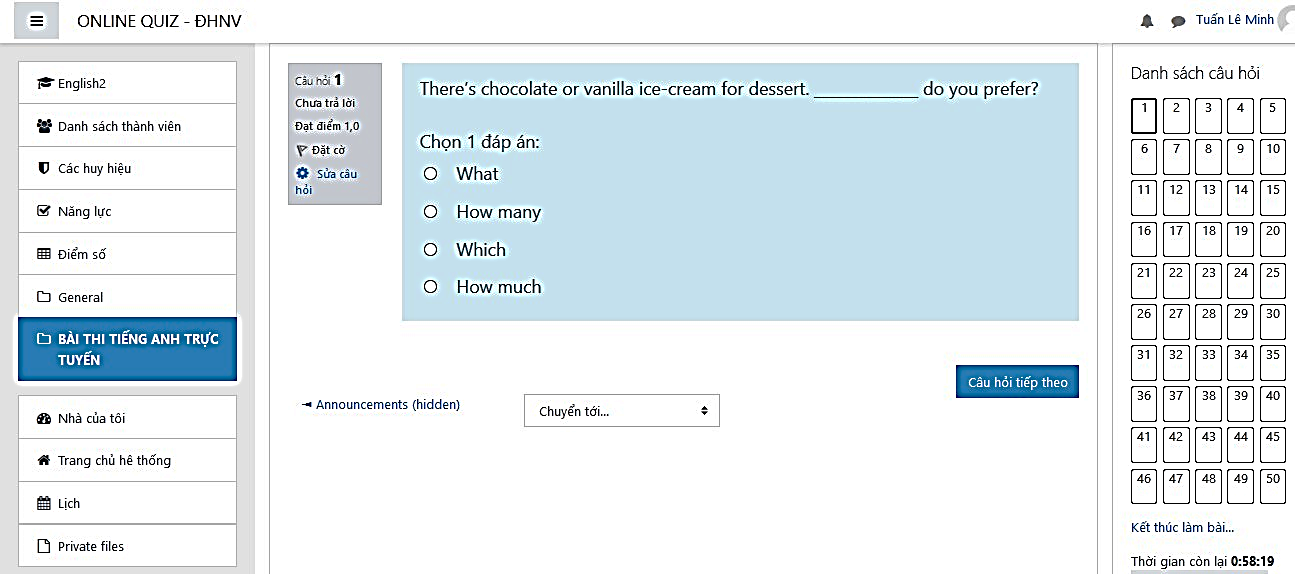 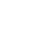 Để phóng to màn hình, bấm chuột vào biểu tượng trong (3) 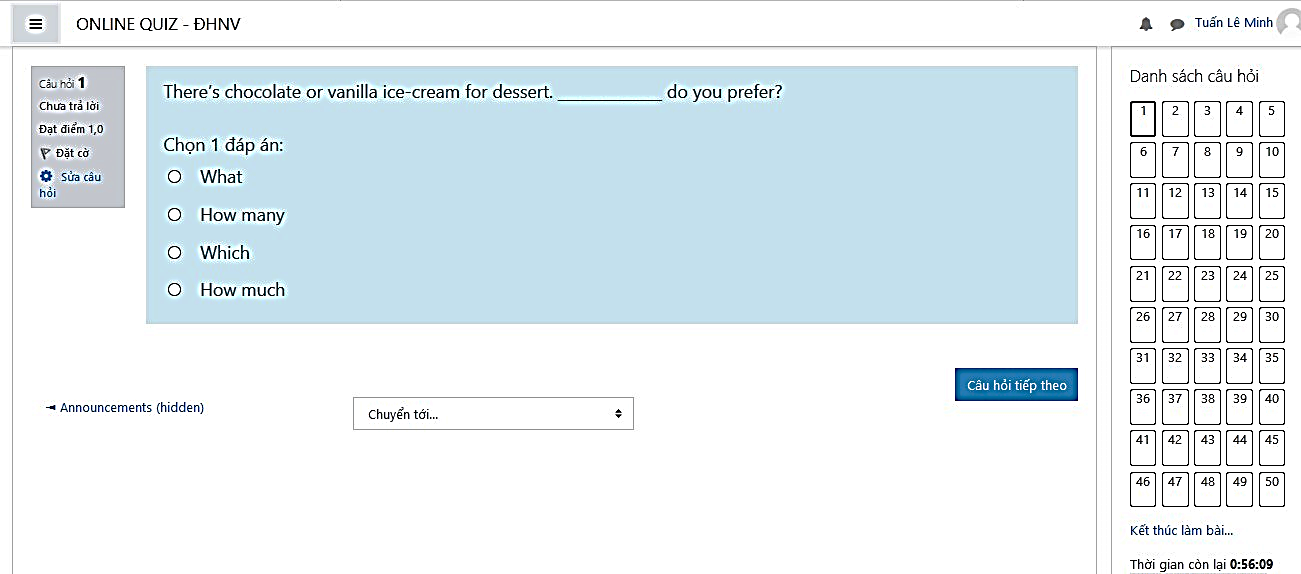 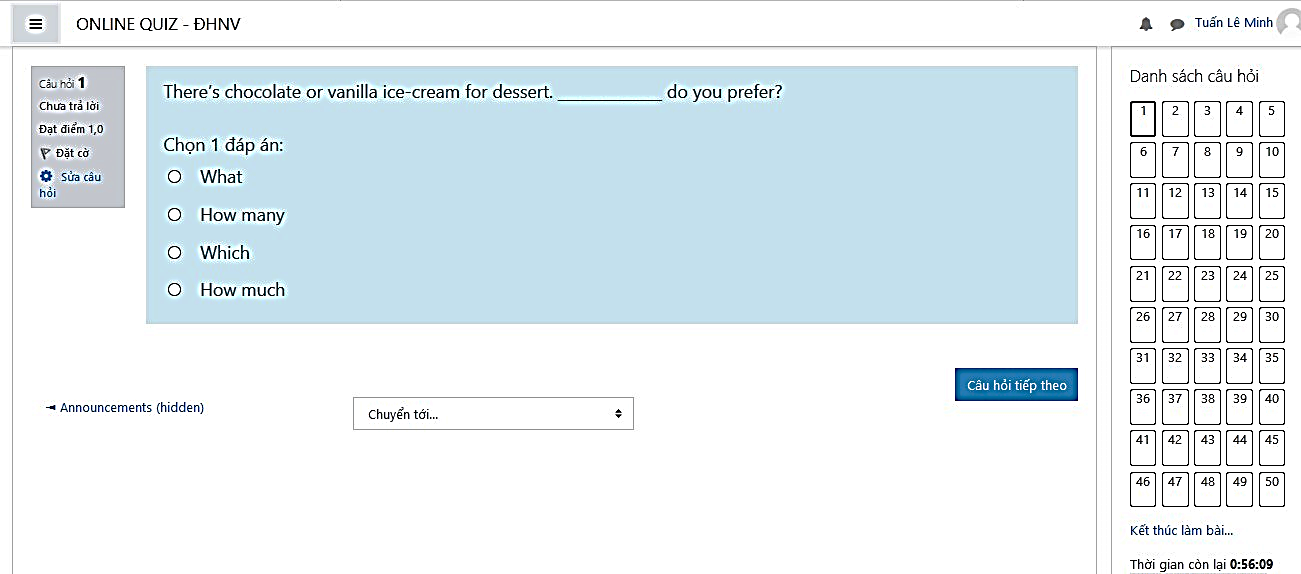 Nút đặt cờ (4), sử dụng khi chưa chắc chắn câu trả lời. Không ảnh hưởng tới kết quả cuối cùng. Khi kết thúc bài làm, thí sinh nhấn Kết thúc làm bài bên dưới danh sách câu hỏi và cuộn chuột xuống phía cuối danh sách liệt kê các câu hỏi. 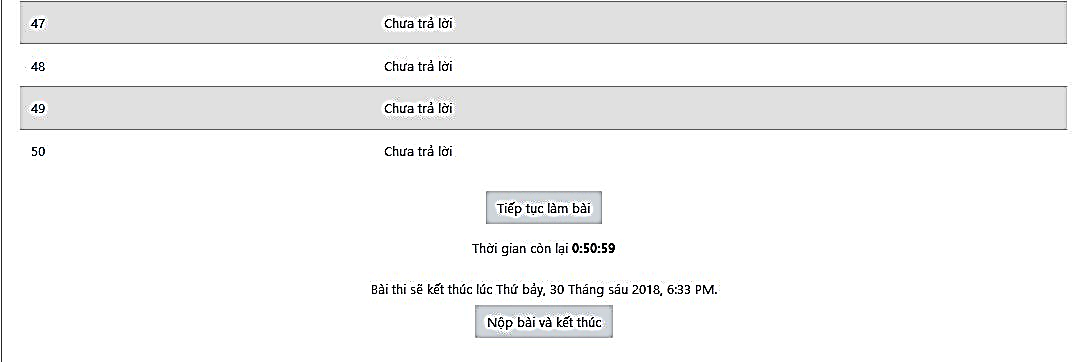 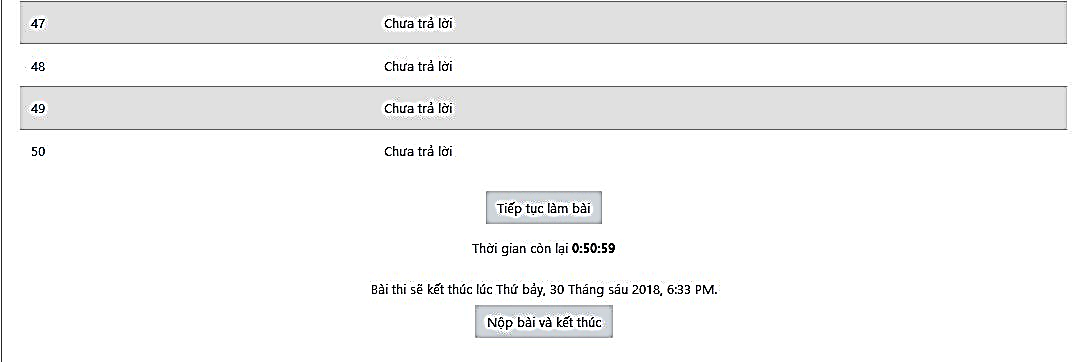      VI. Kết thúc bài thi và nộp bàiNếu thí sinh muốn quay trở lại bài làm để làm tiếp, nhấn nút Tiếp tục làm bài - 	Nếu muốn nộp bài, nhấn Nộp bài và kết thúc. VII. Các chú ý Sinh viên phải trung thực, tự giác trong quá trình làm bài. Nghiêm cấm thi hộ, làm bài hộ dưới mọi hình thức, nếu phát hiện có gian lận trong quá trình làm bài, sinh viên sẽ phải hoàn toàn chịu trách nhiệm và bị xử lý theo đúng quy chế thi của Trường Đại học Nội vụ Hà Nội. Trong quá trình làm bài phải bật loa, mic và camera để tương tác với cán bộ coi thi. Camera phải hướng về phía sinh viên góc nhìn phải thấy được bàn phím và sinh viên làm bài.Trong quá trình làm bài, nếu lỗi mạng, bài thi có thể bị ngắt kết nối tạm thời. Sau khi kết nối trở lại, có thể nhấn phím F5 hoặc Refresh trình duyệt để tiếp tục làm bài.Thí sinh không tự ý tắt trình duyệt SEB trừ phi thí sinh nộp bài. Nếu thí sinh kết thúc bài thi bằng mọi cách, điểm bài thi chính là điểm cuối cùng. Thời gian bài thi sẽ tự động đếm lùi. Khi hết thời gian làm bài mà thí sinh chưa kết thúc bài thi thì hệ thống sẽ tự động ngắt phiên làm bài và chấm điểm bài thi. Hướng dẫn này sử dụng cho bài thi tiếng Anh 2, có thể áp dụng cho tất cả các bài thi khác trên hệ thống. 